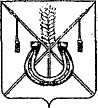 АДМИНИСТРАЦИЯ КОРЕНОВСКОГО ГОРОДСКОГО ПОСЕЛЕНИЯКОРЕНОВСКОГО РАЙОНАПОСТАНОВЛЕНИЕот 05.03.2019	                                                    			  № 201г. КореновскОб утверждении отчета о реализации ведомственной целевойпрограммы «Поддержка малого и среднего предпринимательства в Кореновском городском поселении Кореновского района на 2018 год»,за 2018 годВ соответствии с постановлением администрации Кореновского городского поселения Кореновского района от 11 сентября 2018 года № 1152 «Об утверждении Порядка разработки, утверждения и реализации ведомственных целевых программ в Кореновском городском поселении Кореновского района» администрация Кореновского городского поселения Кореновского района                        п о с т а н о в л я е т:1. Утвердить отчет о реализации ведомственной целевой программы, «Поддержка малого и среднего предпринимательства в Кореновском городском поселении Кореновского района на 2018 год», утвержденной постановлением администрации Кореновского городского поселения Кореновского района от                  21 декабря 2017 года № 2285, «Поддержка малого и среднего предпринимательства в Кореновском городском поселении Кореновского района на 2018 год» за 2018 год (прилагается).2. Общему отделу администрации Кореновского городского поселения Кореновского района (Питиримова) обеспечить размещение настоящего постановления на официальном сайте администрации Кореновского городского поселения Кореновского района в информационно- телекоммуникационной сети «Интернет».3. Контроль за выполнением настоящего постановления возложить                      на заместителя главы Кореновского городского поселения Кореновского              района М.В. Колесову.4. Постановление вступает в силу со дня его подписания. ГлаваКореновского городского поселенияКореновского района                                                                           М.О. ШутылевОТЧЕТ  о реализации мероприятий ведомственной целевой программы «Поддержка малого и среднего предпринимательства в Кореновском городском поселении Кореновского района на 2018 год», за 2018 годВедомственная целевая программа «Поддержка малого и среднего предпринимательства в Кореновском городском поселении Кореновского района на 2018 год» (далее программа) была утверждена постановлением администрации Кореновского городского поселения Кореновского района                     21 декабря 2017 года № 2285.Общий объем финансирования программы из бюджета Кореновского городского поселения Кореновского района на 2018 год составил 30,0 тыс. рублей. Внебюджетных, краевых, федеральных источников не было. В 2018 году в рамках реализации Программы предусматривалось выполнение мероприятий:1.	 По изготовлению печатной продукции (листовки, буклеты, баннеры) в поддержку развития предпринимательства в Кореновском городском поселении объем финансирования данного пункта составлял 30,0 тыс. рублей из бюджета Кореновского городского поселения Кореновского района.2. Разработка и утверждение решений по совершенствованию нормативно-правовой базы регулирования предпринимательской деятельности и поддержки малого и среднего бизнеса.3. Регулярное освещение в средствах массовой информации о принимаемых мерах по поддержке и развитию предпринимательства в Кореновском городском поселении.4. Обеспечение субъектов малого и среднего предпринимательства консультативной и правовой помощи. Запланированные и выделенные денежные средства на реализацию вышеуказанной ведомственной целевой программы освоены в полном объёме. Все запланированные мероприятия реализованы в полном объеме.В Кореновском городском поселении в 2018 году в ходе проведения мониторингов субъектов малого и среднего предпринимательства вручено листовок и буклетов с информацией о принимаемых мерах по поддержке и развитию предпринимательства в количестве – 3000 штук. Программными мероприятиями достигнуты следующие цели:1) Оказание содействия развитию субъектов малого и среднего предпринимательства на территории Кореновского городского поселения. Начальникорганизационно-кадрового отделаадминистрации Кореновского городскогопоселения Кореновского района                                                    Я.Е. Слепокурова                                        ПРИЛОЖЕНИЕУТВЕРЖДЕНпостановлением администрацииКореновского городского поселения Кореновского районаот 05.03.2019 № 201